Покос газонной травы, покраска люков в количестве 25шт. и покраска полусфер – 12шт.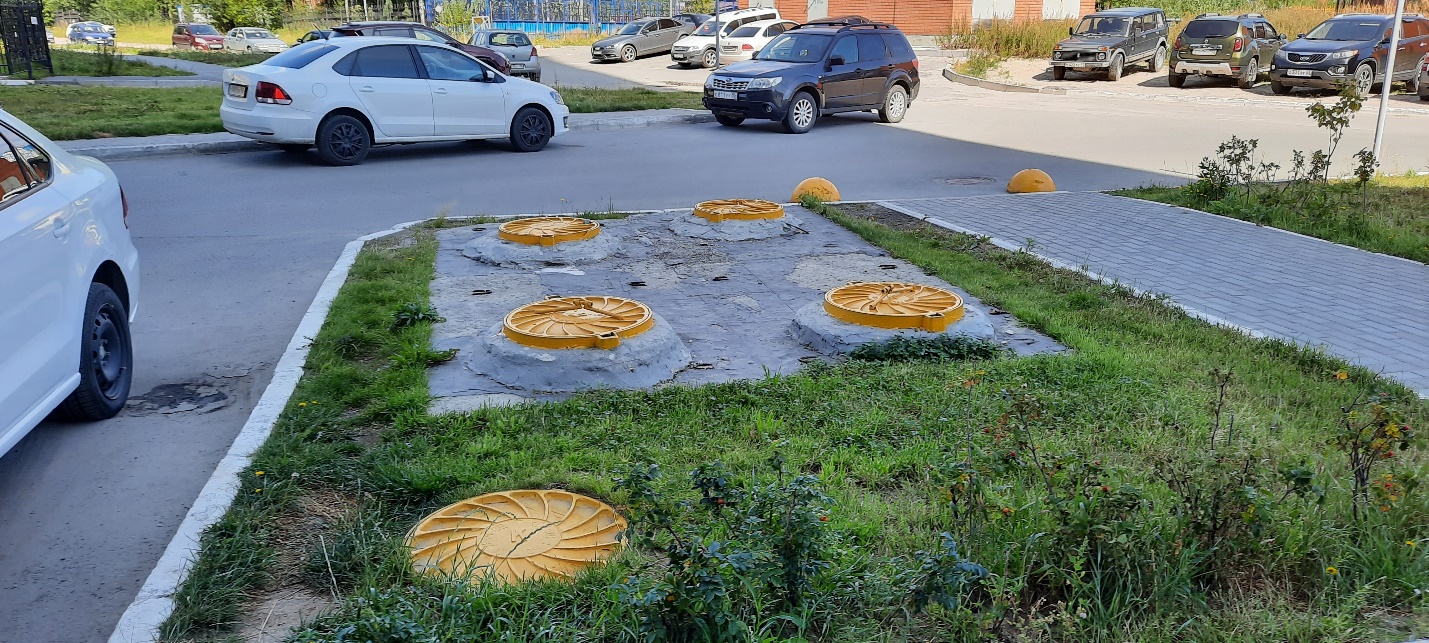 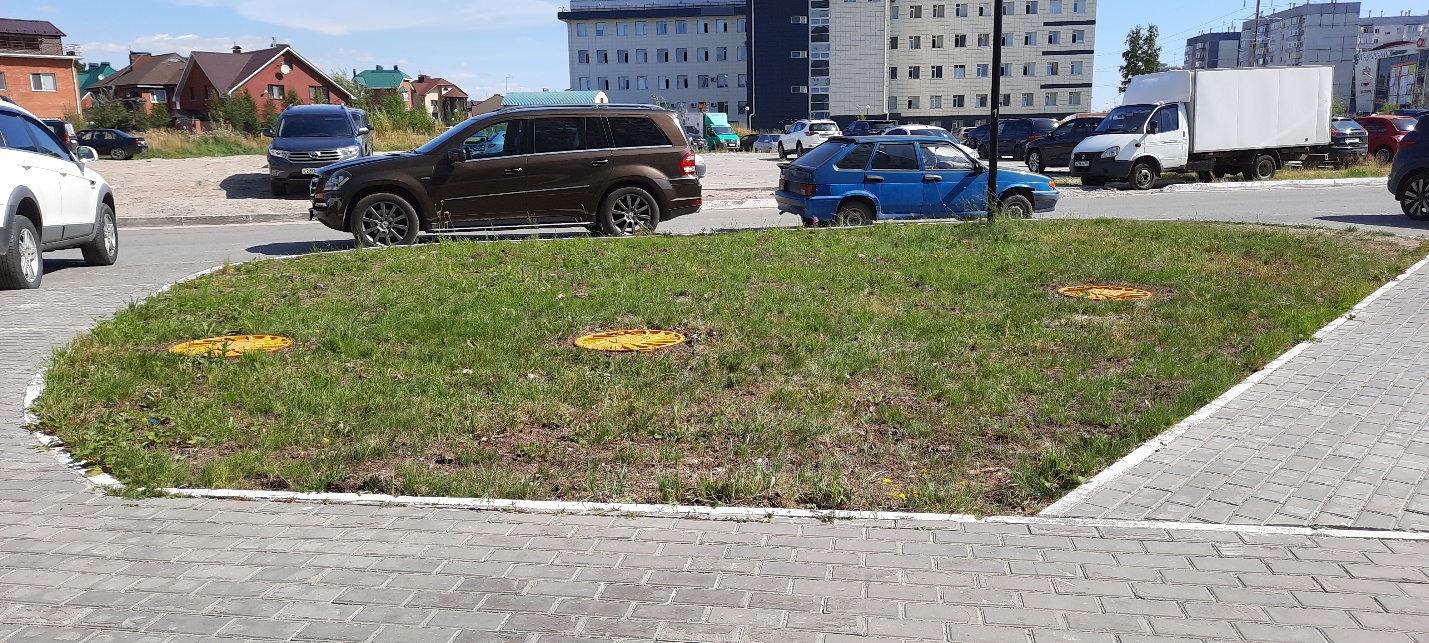 Ремонтные работы по восстановлению штукатурного слоя стен и окраска стен, окраска ступеней, площадок лестничных маршей в пяти холодных переходах дома, общей площадью 734м2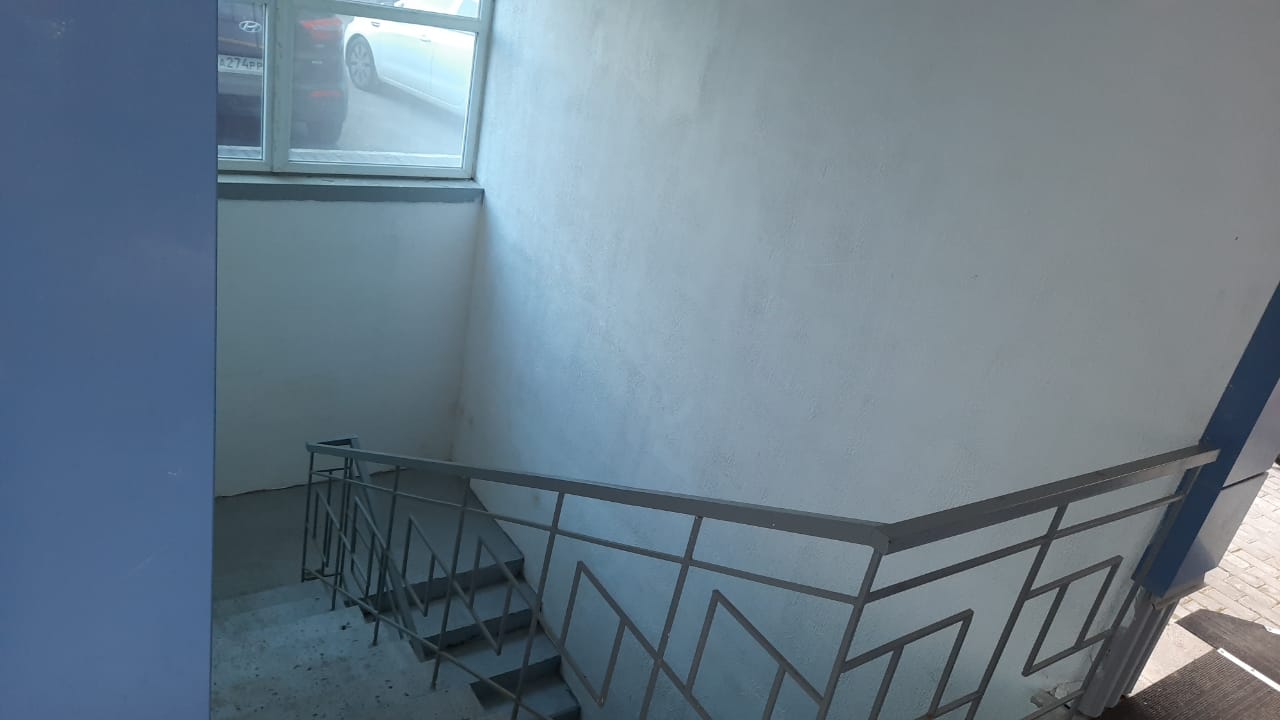 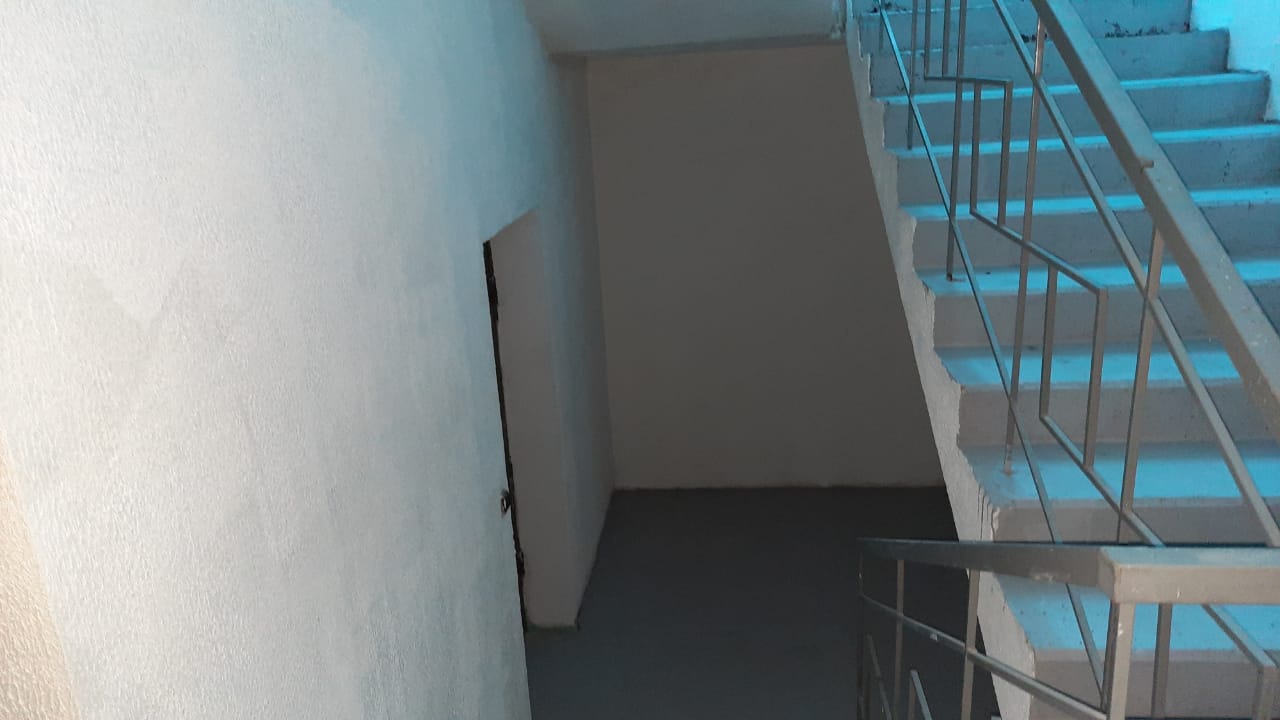 Ремонтные работы по восстановлению штукатурного слоя в паркинге, окраска стен и потолка общей площадью 550 м2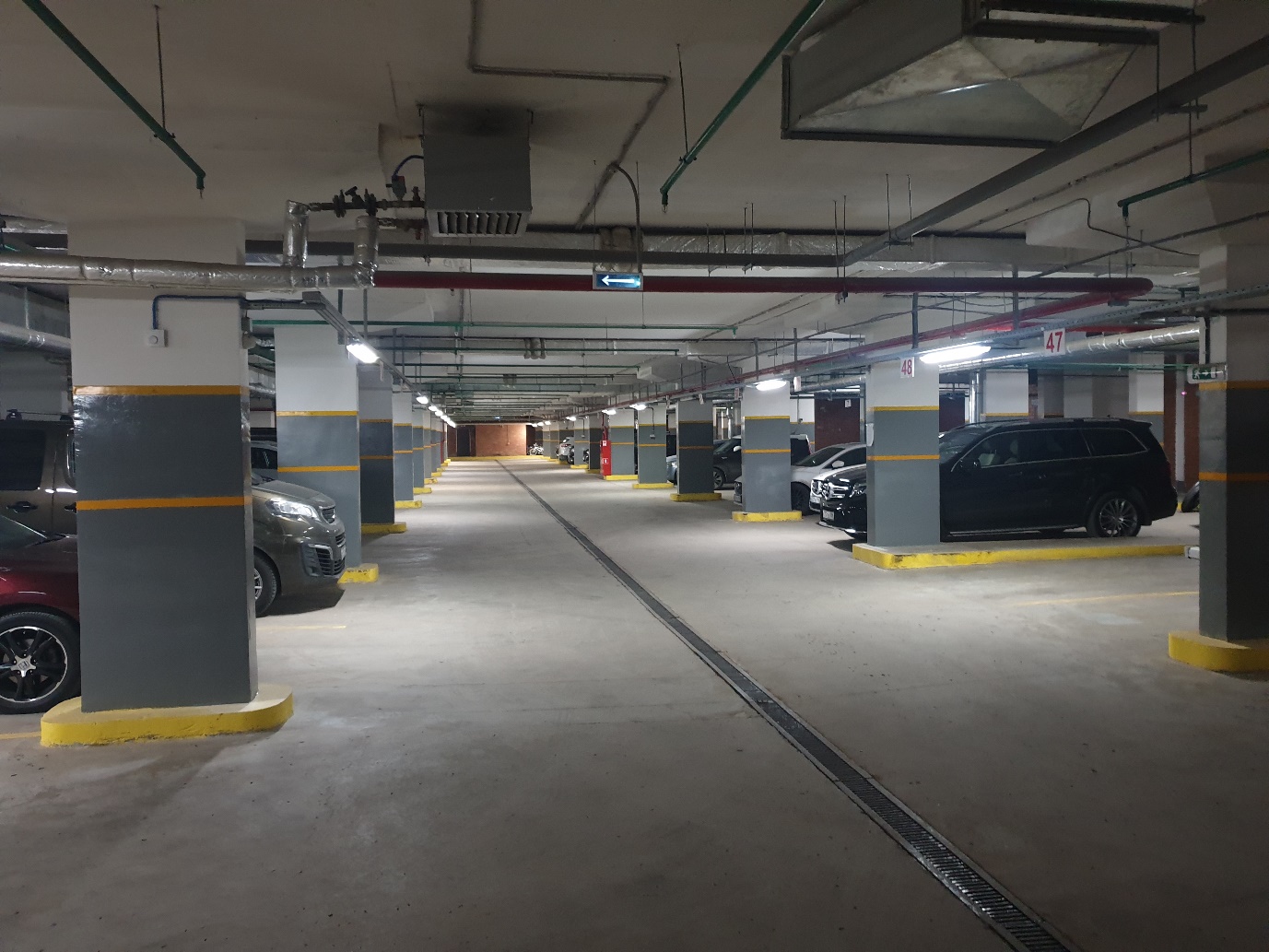 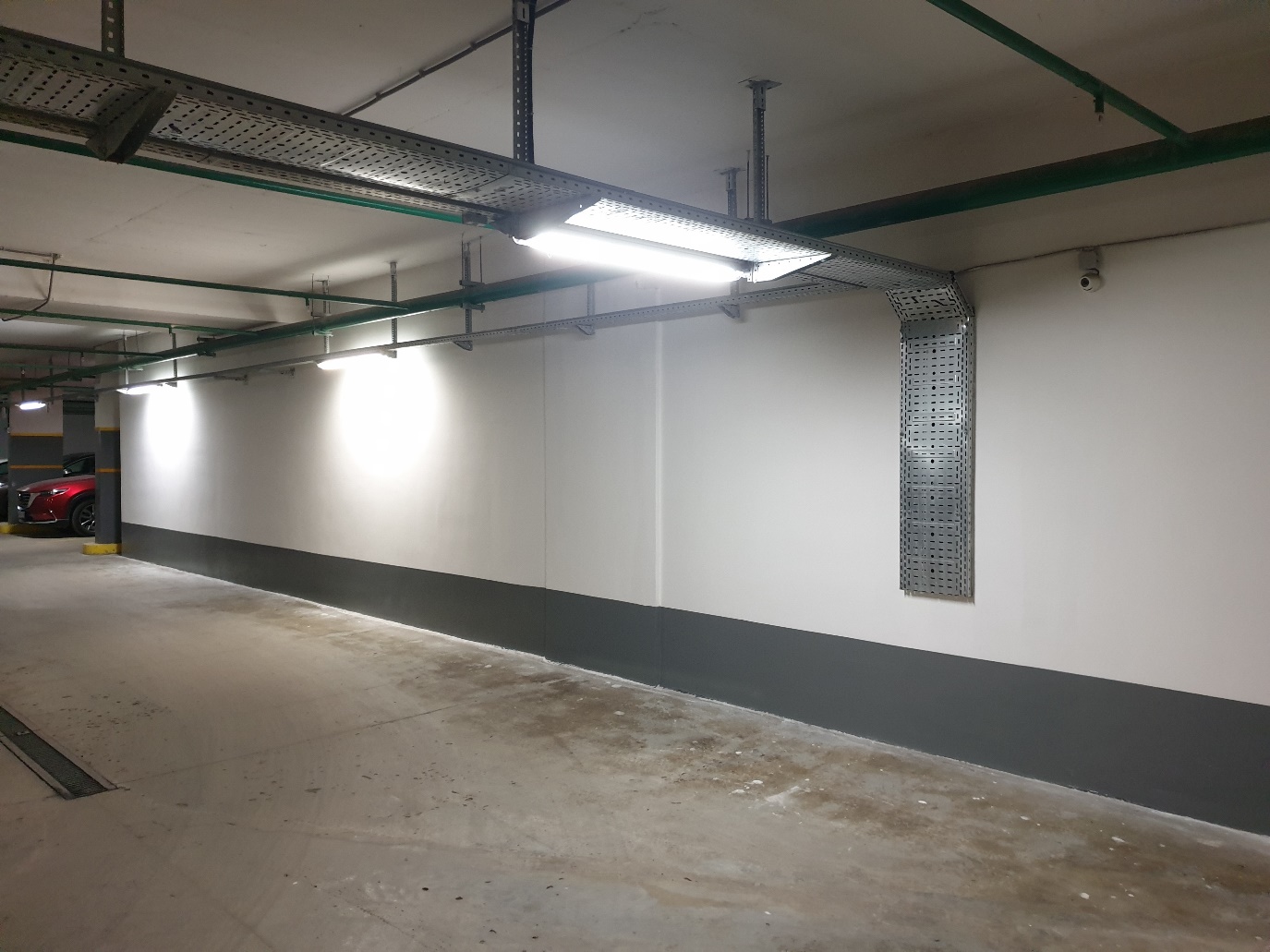 Устройство ливневых водоотводных лотков в количестве 17шт.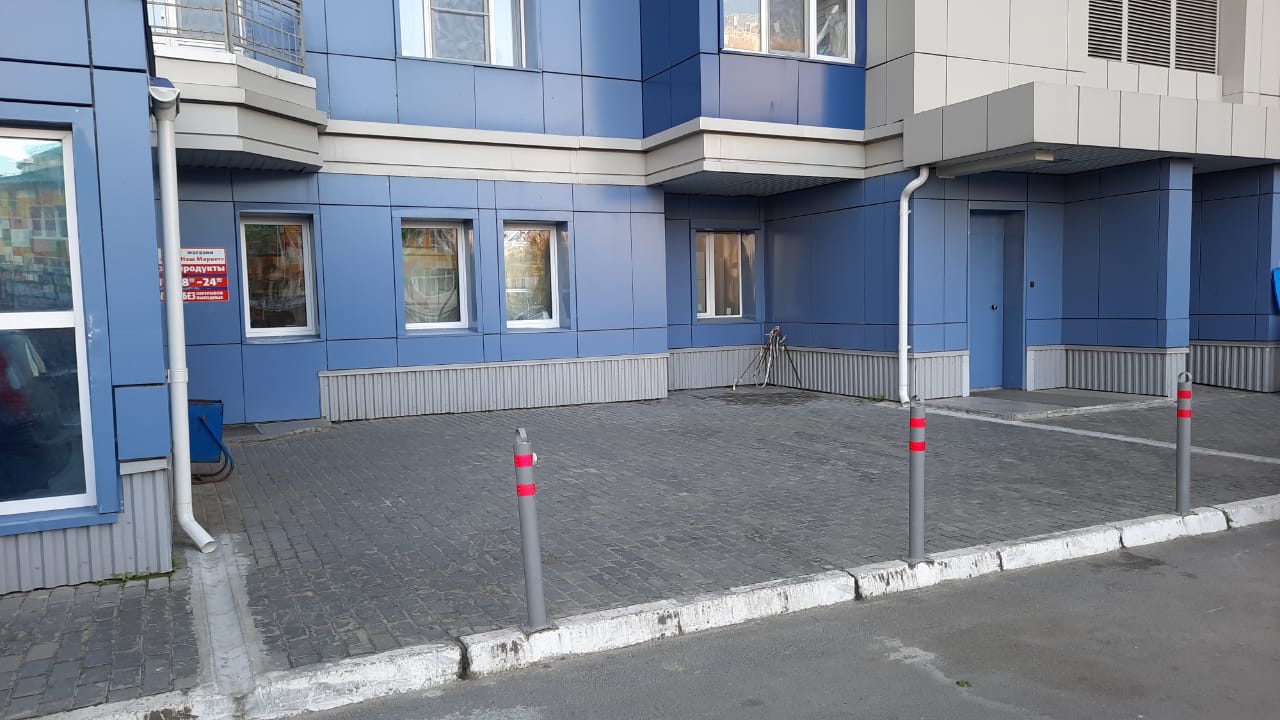 Устройство тротуарной дорожки на прилегающей территории ж/дома, общей площадью 23м2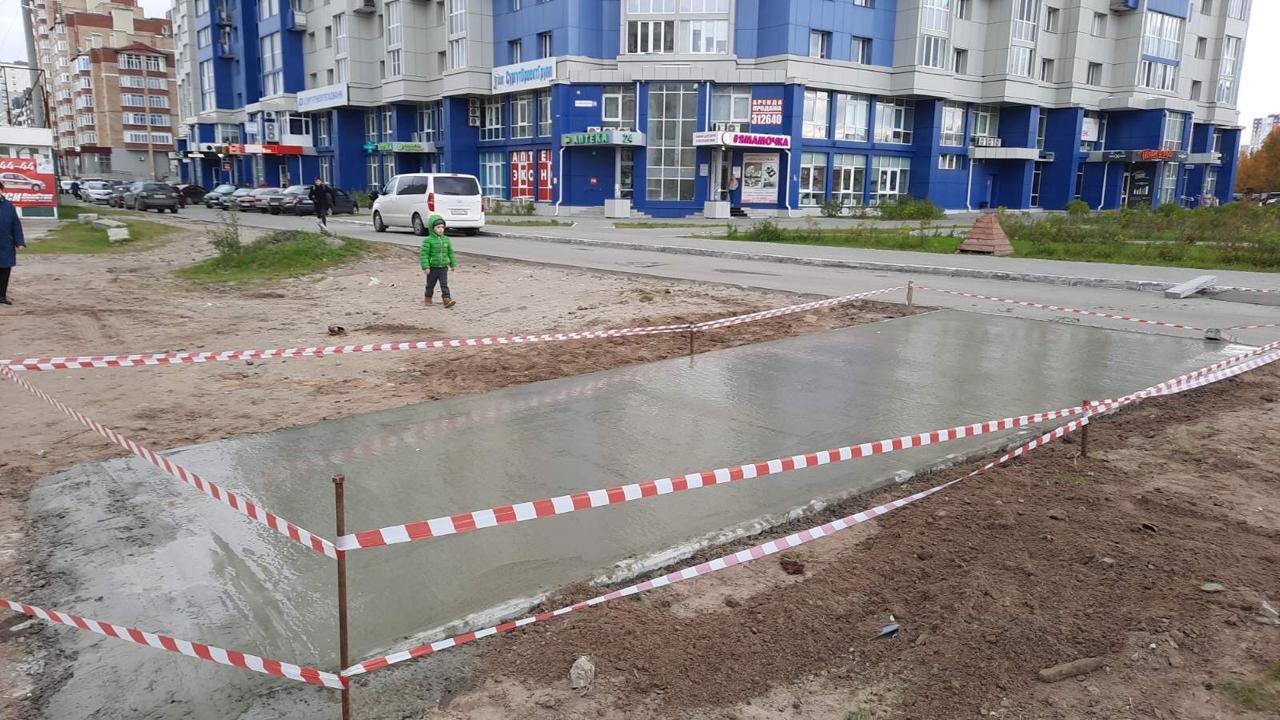 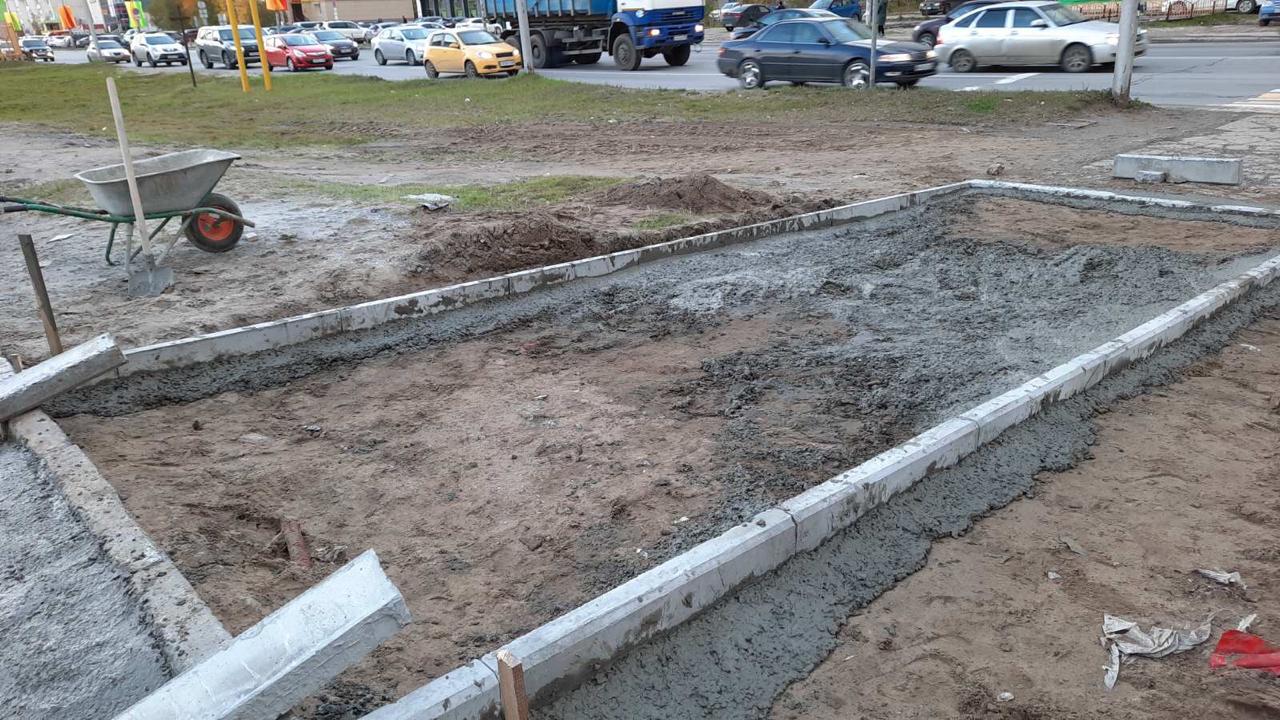 Восстановительные работы штукатурно-малярного слоя лестничного марша, общей площадью 10м2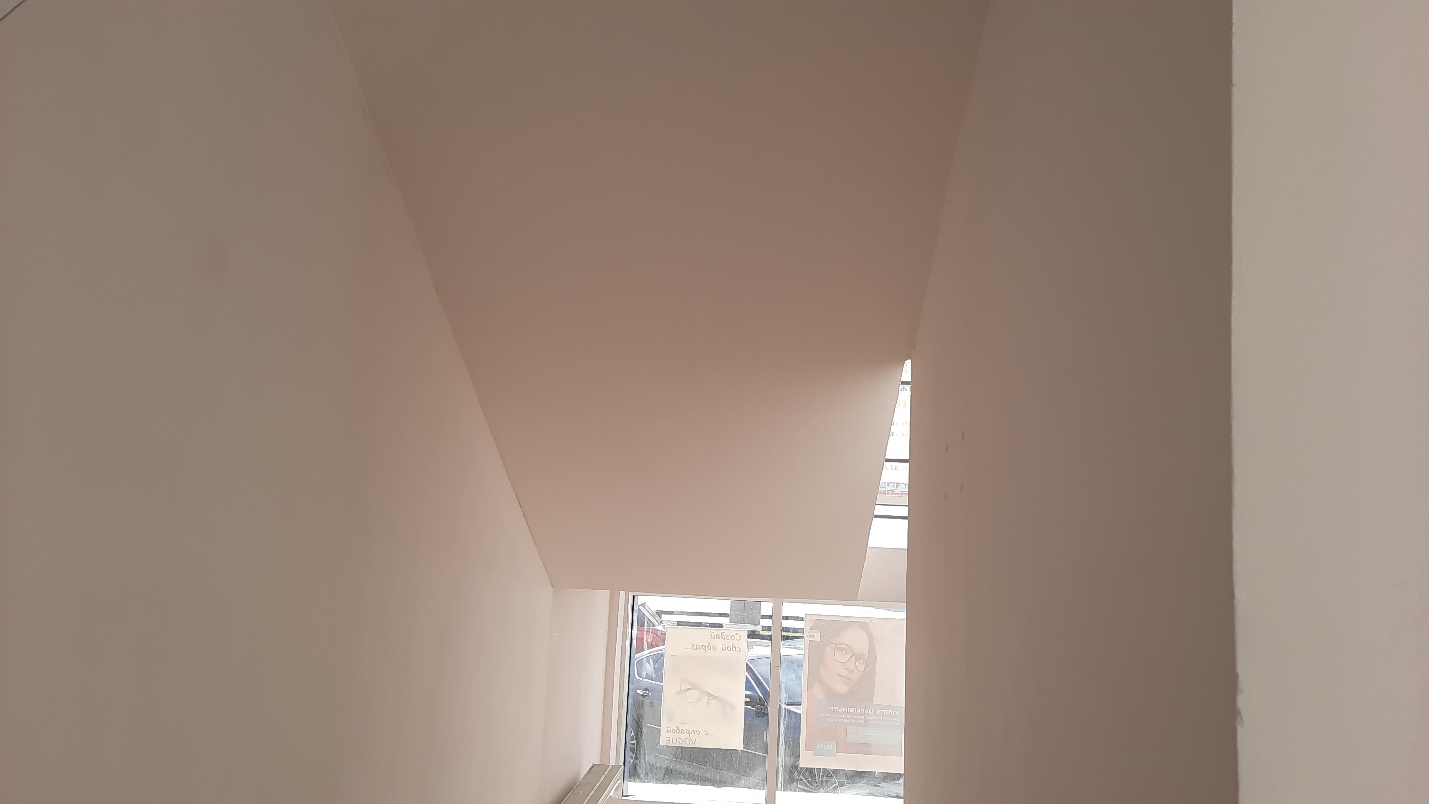 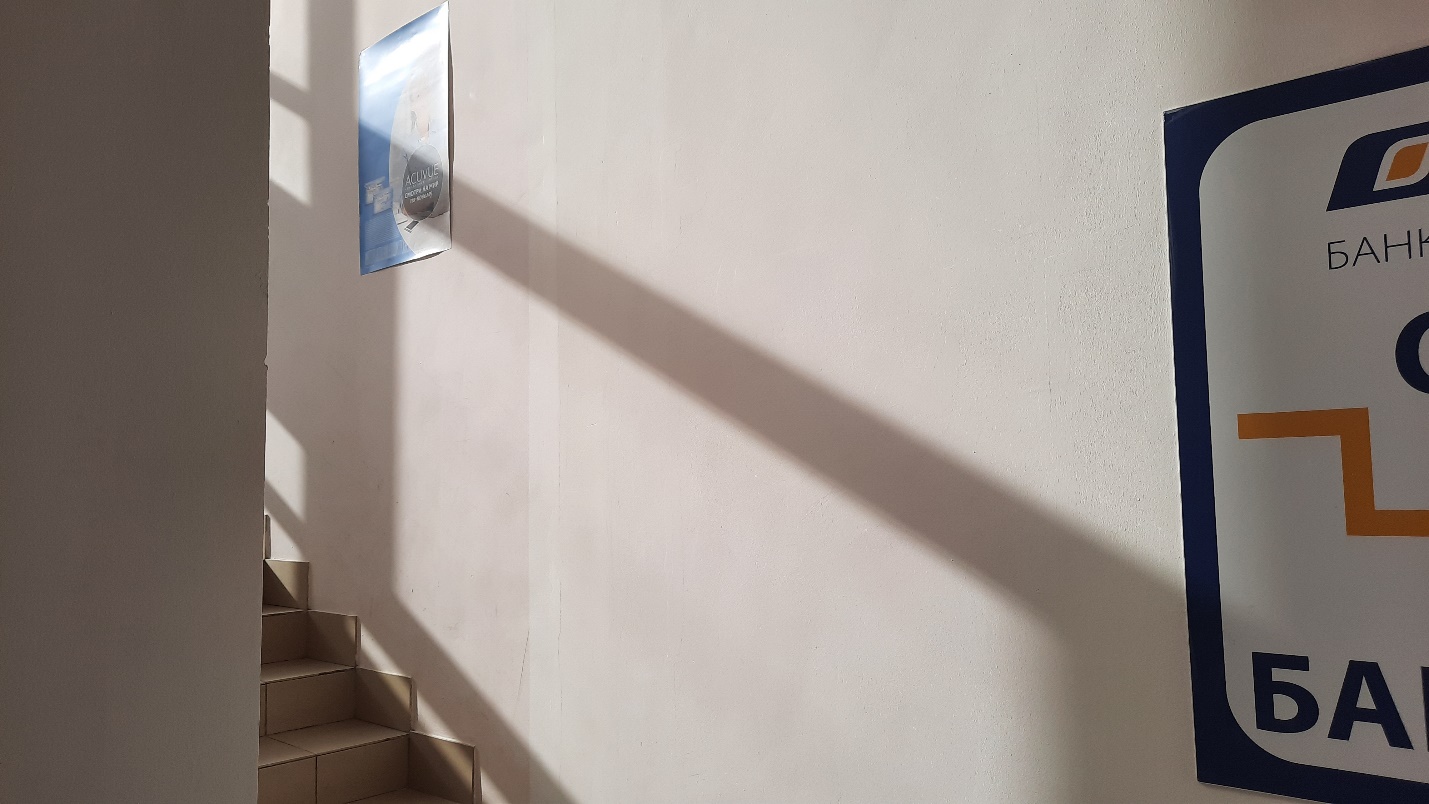 Монтаж и установка велопарковок, в количестве 6 шт.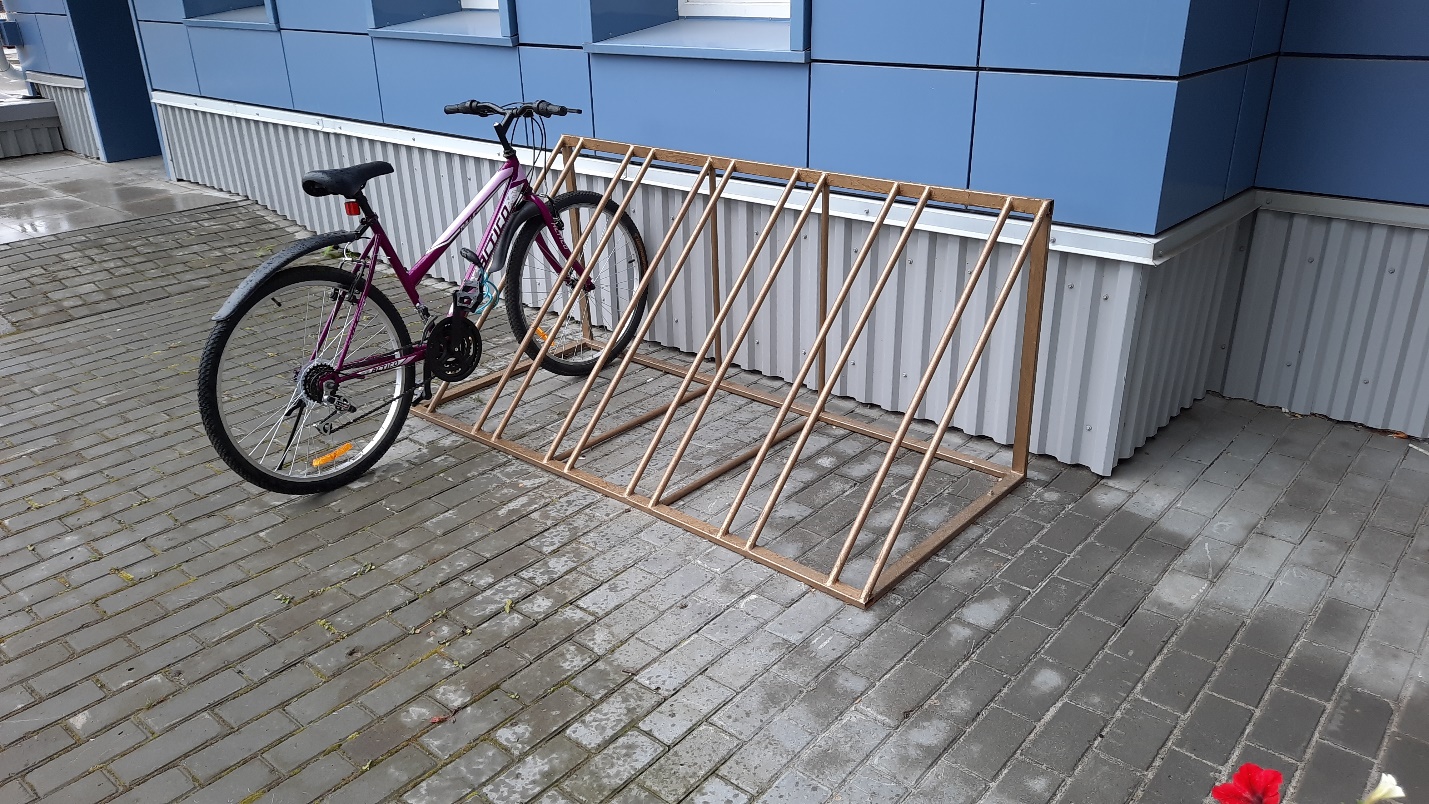 Замена коврового покрытия на крыльцах входных групп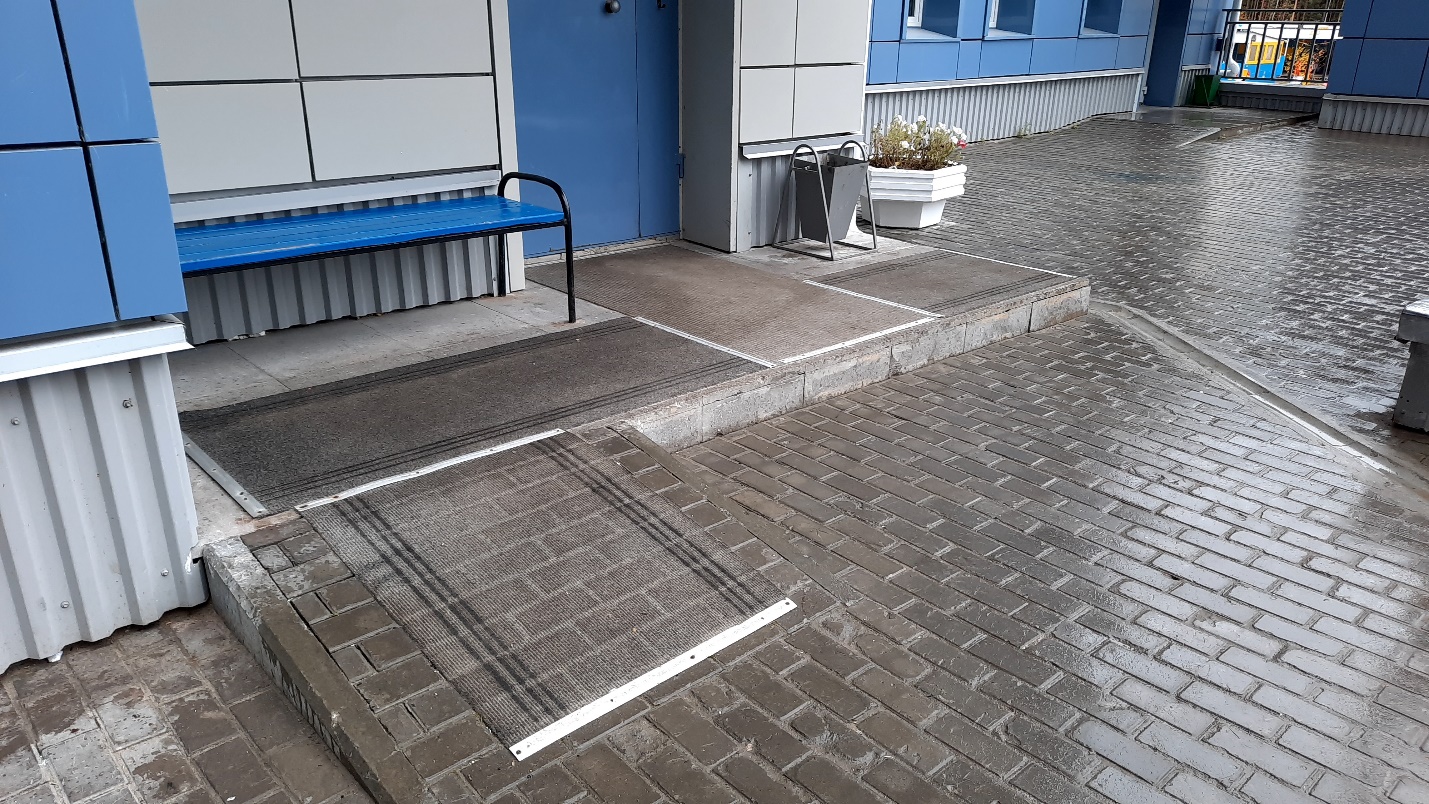 Покраска ограждающих конструкций спортивной и детской площадок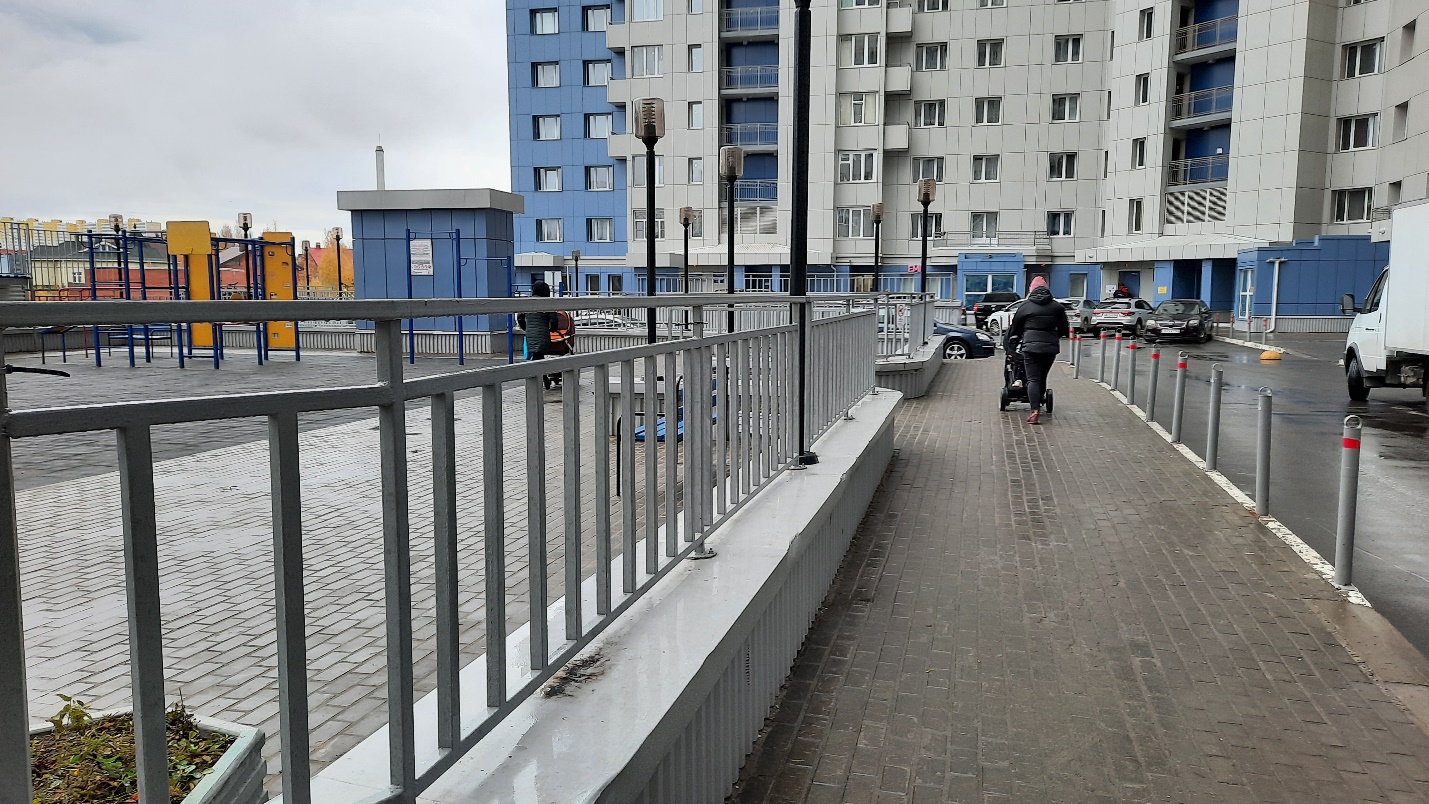 Восстановление штукатурно-малярного слоя в тамбуре 6 подъезда, общей площадью 18м2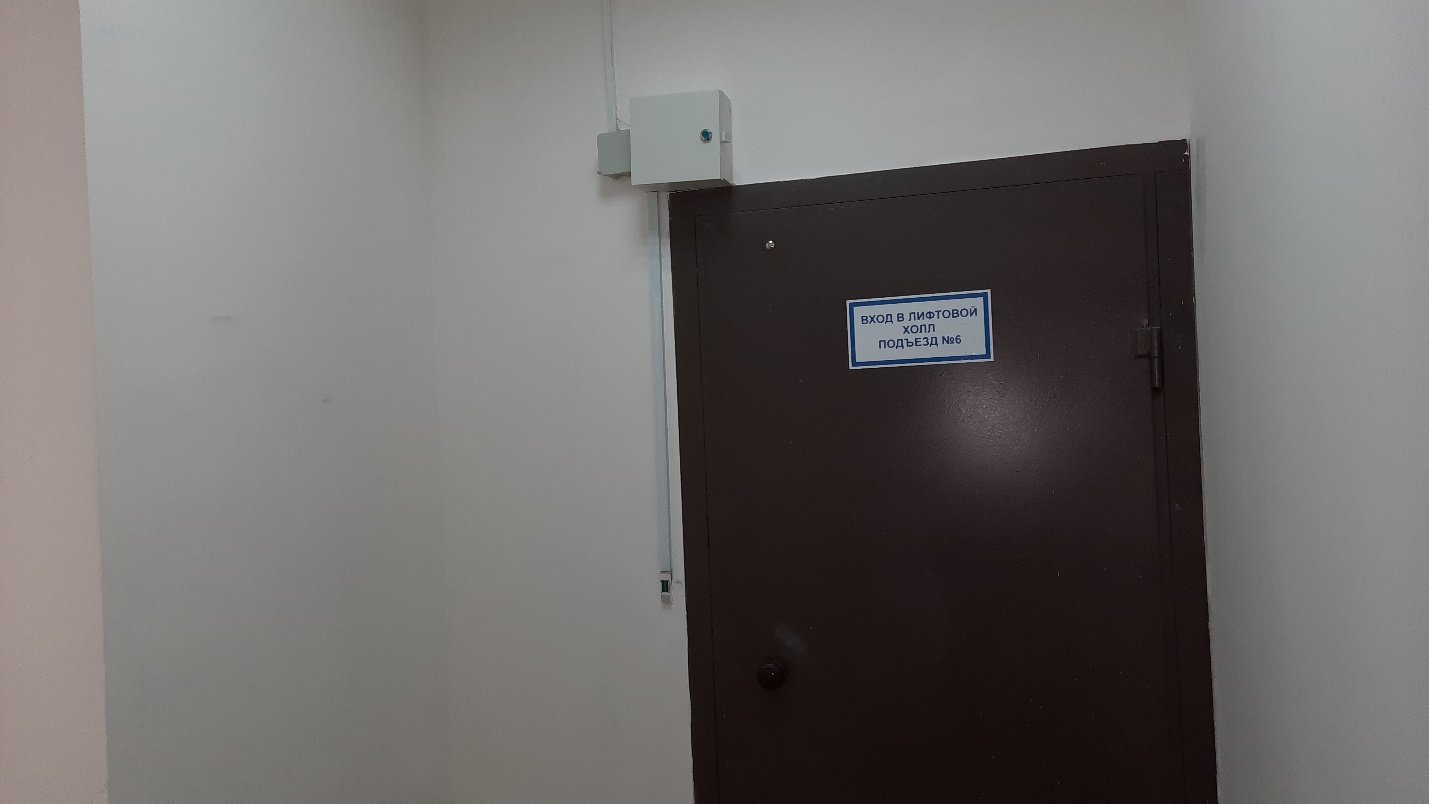 Восстановление штукатурно-малярного слоя 4 п, 7этаж общей площадью 5м2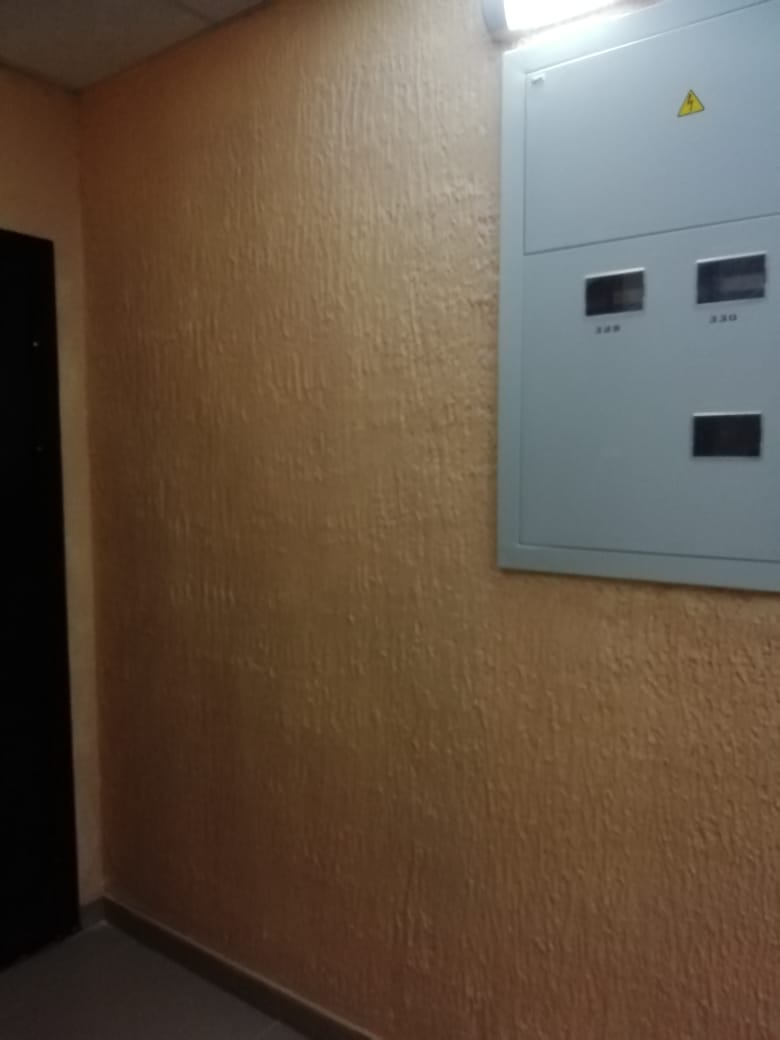 Ремонтные работы лестничных маршей с последующей заменой коврового покрытия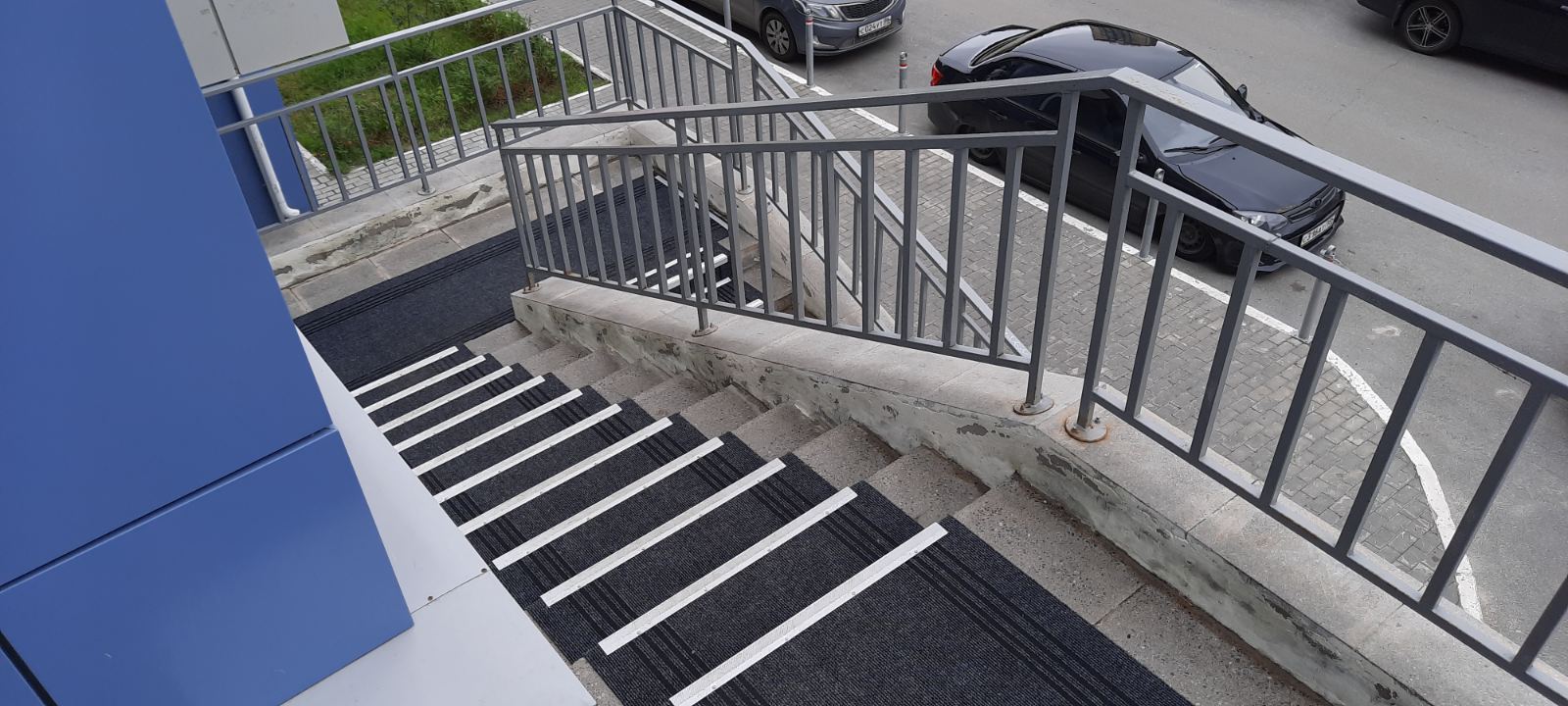 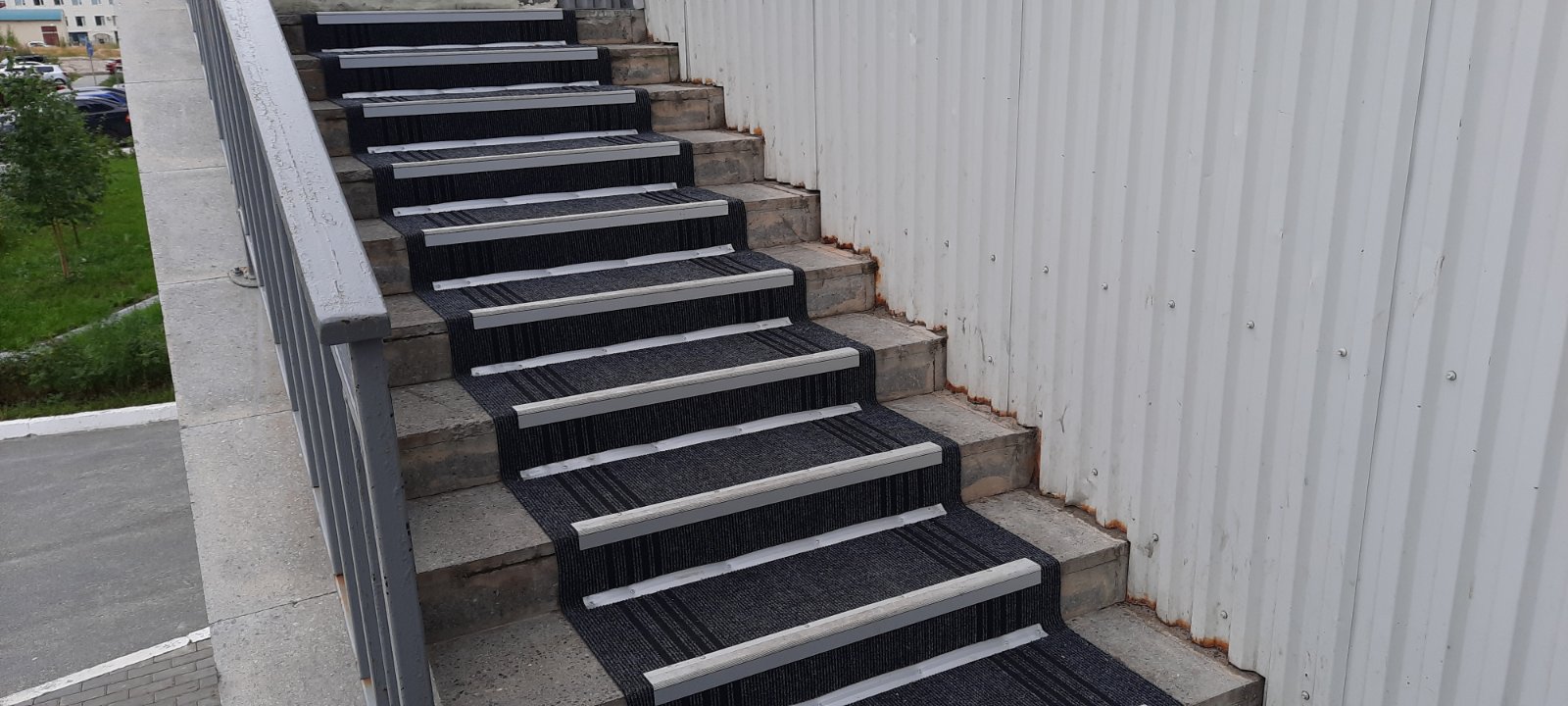 